Unfallversicherung - Teil 1Die gesetzliche Unfallversicherung ist eine Ausnahme unter den Sozialversicherungen. Hier zahlt der Arbeitgeber die Beiträge alleine.Die gesetzliche Unfallversicherung ist nur dann zuständig, wenn der Unfall oder die Krankheit etwas mit der Arbeit zu tun hat. Wenn Sie in Ihrer Freizeit einen Unfall haben, ist die gesetzliche Unfallversicherung nicht zuständig.Jeder Wirtschaftsbereich hat eine eigene gesetzliche Unfallversicherung. Ansprechpartner sind dabei die Berufsgenossenschaften.Am besten ist es natürlich, wenn es erst gar nicht zu einem Arbeitsunfall oder einer Berufskrankheit kommt. Die Berufsgenossenschaft sagt deshalb den Betrieben genau, was sie machen müssen, um Unfälle und Berufskrankheiten zu verhüten. Sie gibt die Unfallverhütungsvorschriften heraus. An die müssen sich die Betriebe unbedingt halten. Die Berufsgenossenschaft kontrolliert das auch. Und sie kann hohe Geldstrafen verhängen, wenn die Unfallverhütungsvorschriften nicht eingehalten werden.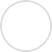 Ordnen Sie die Aussagen bitte den Begriﬀen zu.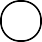 Sollen neben Arbeitsunfällen ebenfalls durch Vorschriften vermieden werden:Zahlt die Beiträge für die gesetzlicheUnfallversicherung:Kontrolliert die EInhaltung der Unfallverhütungsvorschriften in den Betrieben:Schriftliche Vorgaben zur Unfallverhütung:Wird fällig bei einem Verstoß gegen die Unfallverhütungsvorschriften:Hat eine eigene gesetzliche Unfallversicherung:Bitte kreuzen Sie richtig an: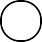 Welche der nachfolgenden Aussagen sind richtig? (2/5)ArbeitgeberGeldstrafeUnfallverhütungs- vorschriftenBerufs- genossenschaftenBerufskrankheitenJeder Wirtschafts- bereich  Bei der gesetzlichen Unfallversicherung erfolgt die Finanzierung der Beiträge wie bei den anderen Sozialversicherungen.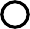 Die gesetzliche Unfallversicherung ist für Unfälle in der Freizeit zuständig. Nach einem Arbeitsunfall im Betrieb wird die zuständige Berufsgenossenschaft informiert.Die Unfallversicherung gilt wie die anderen Sozialversicherungen auch deutschlandweit. Da Herr Kluge in seiner Firma die Unfallverhütungsvorschriften nicht beachtet hat, muss er eine Geldstrafe von 10 000 € zahlen.Welche der nachfolgenden Aussagen sind richtig? (3/5)Die Berufsgenossenschaften sind ausschließlich für Arbeitsunfälle zuständig. Jeder Wirtschaftsbereich hat seine eigene gesetzliche Unfallversicherung.Aufgabe der Berufsgenossenschaften ist es auch, dafür zu sorgen, dass Unfälle und Berufskranheiten erst gar nicht auftreten.Die Berufsgenossenschaften geben die Unfallverhütungsvorschriften heraus. Berufskrankheiten fallen in den Zuständigkeitsbereich der gesetzlichen Krankenversicherung.Bitte schreiben Sie jeweils „Richtig“ oder „Falsch“ hinter die Aussagen.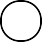 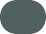 Bei der Unfallversicherung teilen sich Arbeitgeber und Arbeitnehmer die Beitragskosten.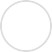 Bei Verstößen gegen die geltenden Unfallverhütungsvorschriften werden in der Regel Gefängnisstrafen verhängt.Die Berufsgenossenschaften sind dafür zuständig, dass es nicht zu Arbeitsunfällen und Berufskrankheiten kommt.Die Berufsgenossenschaften kontrollieren die Betriebe auf Umsetzung der Unfallverhütungsvorschriften.Jedes Bundesland hat seine eigene gesetzliche Unfallversicherung. Der Arbeitgeber kann seine Unfallversicherung frei wählen.Die Unfallversicherung sichert auch gegen Unfälle in der Freizeit ab.Der Lebensmitteldicounter ALDI und die Elektroﬁrma Lux haben unterschiedliche Unfallversicherungen.Bei Verstößen gegen die Unfallverhütungsvorschriften werden hohe Strafen verhängt.Unfallversicherung - Teil 2Wann ist die gesetzliche Unfallversicherung zuständig?Bei ArbeitsunfällenBei Wegeunfällen: Ein Wegeunfall ist ein Unfall auf dem Weg zur Arbeit oder von der Arbeit nach Hause. Es ist nur dann ein Wegeunfall, wenn man keine Umwege macht.Bei Berufskrankheiten: Berufskrankheiten hängen mit dem Beruf zusammen. Ein Beispiel dafür sind Hauterkrankungen bei Frisörinnen, die zum Beispiel durch Chemikalien verursacht wurden. Ein anderes Beispiel sind Rückenschäden bei Pﬂegerinnen. Sie entstehen zum Beispiel dadurch, dass die Patienten angehoben werden müssen.Wenn Sie einen Arbeitsunfall haben, müssen Sie das beim Arzt oder im Krankenhaus sagen und später auch eine Unfallanzeige ausfüllen. Die Unfallanzeige besteht aus drei Blättern. Zwei Blätter davon bekommt die Berufsgenossenschaft, ein Blatt geht an das Gewerbeaufsichtsamt.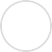 Ordnen Sie die Deﬁnitionen bitte den richtigen Begriﬀen zu.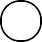 Beispiel für Berufskrankheiten: 1 Sollten vermieden werden, da man sonst auf dem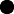 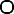 WegeunfallWeg zur Arbeit nicht über die Unfallversicherung 2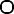 abgesichert ist: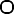 ArbeitsunfälleBekommt ein Blatt der Unfallanzeige 3 Unfall auf dem Weg zur Arbeit: 4 Besteht aus drei Blättern: 5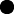 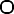 Bekommt zwei Blätter der Unfallanzeige: 6Neben Wegeunfällen und Berufskrankheiten die dritte Zuständigkeit der Unfallversicherung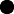 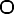 Gewerbeaufsichtsamt Unfallanzeige Berufsgenossenschaft Hauterkrankungen Umwege2	Bitte beantworten Sie die folgenden Fragen: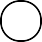 Für welche der nachfolgenden Bereiche ist die gesetzliche Unfallversicherung zuständig? (3/5)Wegeunfälle Freizeitunfälle Arbeitsunfälle Krankheiten Berufskrankheiten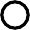 Welche der nachfolgenden Aussagen sind richtig? (3/5)Ein Wegeunfall ist jeder Unfall auf dem Weg zur Arbeit oder von der Arbeit zurück. Ein Wegeunfall ist ein Unfall, der sich unterwegs während der Arbeitszeit ereignet. In der Regel ist man nur auf dem kürzesten Weg zwischen Arbeitsstelle und eigener Wohnung unfallversichert.Ansprechpartner bei Arbeitsunfällen sind die Berufsgenossenschaften.Kosten für Krankheiten, die mit dem Beruf zusammenhängen, werden durch die Unfallversicherung abgedeckt.Welche der nachfolgenden Aussagen sind richtig? (3/5)Die Berufsgenossenschaft erhält zwei Blätter der Unfallanzeige.Sven hat eine Grippe und gibt beim Arzt an, dass es sich um eine Berufskrankheit handelt.  Berufskrankheiten sind Krankheiten, die durch die beruﬂichen Tätigkeiten verursacht werden.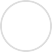 Bei jedem betrieblichen Unfall muss eine Unfallanzeige ausgefüllt werden.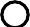 Die Unfallanzeige besteht aus drei Blättern, von denen die Berufsgenossenschaft zweiWelche Besonderheit muss man auf dem Weg zur Arbeit beachten, damit man bei einem Unfall versichert ist?Nennen Sie bitte zwei Beispiele für eine Berufskrankheit.Was müssen Sie nach einem Arbeitsunfall tun?Unfallversicherung - Teil 2Welche Leistungen zahlt die Gesetzliche Unfallversicherung? Heilbehandlungen beim Arzt und im KrankenhausVerletztengeld: Wenn Sie einen Arbeitsunfall hatten, bekommen Sie kein Krankengeld von der Krankenkasse. Sie bekommen dann Verletztengeld von der gesetzlichen Unfallversicherung, wenn Sie länger als 6 Wochen krank waren.Berufshilfe: Manchmal kann man in seinem Beruf nicht mehr arbeiten, wenn man einen Unfall oder eine Berufskrankheit hatte. Dann hilft die Unfallversicherung . Sie zahlt zum Beispiel eine Ausbildung in einem anderen Beruf. Das nennt man Umschulung.Verletztenrente: Wenn Sie nach einem Arbeitsunfall oder wegen einer Berufskrankheit gar      nicht mehr arbeiten können, bekommen Sie eine Verletztenrente.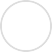 Hinterbliebenenrente: Wenn Sie bei einem Arbeitsunfall sterben, bekommen Ihr Ehepartner und ihre Kinder eine Hinterbliebenenrente.Sterbegeld: Wenn Sie bei einem Arbeitsunfall sterben, zahlt die gesetzliche Unfallversicherung einen Teil der Beerdigungskosten.Ordnen Sie die Deﬁnitionen bitte den richtigen Begriﬀen zu.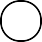 Wird im Anschluss an die 6-wöchigeLohnfortzahlung gezahlt:Beispiel für eine Maßnahme der Berufshilfe:Ärztliche Behandlung in der Praxis oder im Krankenhaus aufgrund eines Arbeitsunfalls odereiner Berufskrankheit:Wird bei Arbeitsunfähigkeit auf Grund einer betriebsbedingten Krankheit oder einesBertriebsunfalls gezahlt:Bekommen der Ehepartner und die Kinder imSterbefall:Dient der Wiedereingliederung in das Arbeitslebendurch Fördermaßnahmen: Beteiligung an den Bestattungskosten:Hinterbliebenen- renteBerufshilfe Verletztengeld Sterbegeld Umschulung Heilbehandlung VerletztenrenteBitte beantworten Sie die folgenden Fragen: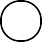 Welche der nachfolgenden Leistungen sind Leistungen der gesetzlichen Unfallversicherung? (2/5)Altersrente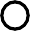 Witwen- und Waisenrente SterbegeldPﬂegegeld VerletztengeldWelche der nachfolgenden Leistungen sind Leistungen der gesetzlichen Unfallversicherung? (3/5)Stationäre Pﬂege Heilbehandlungen Berufshilfe Hinterbliebenenrente Mutterschaftsgeld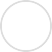 Welche der nachfolgenden Aussagen sind richtig? (3/5)  Die Berufshilfe ersetzt bei betriebsbedingten Unfällen und Krankheiten das Krankengeld.Verletztengeld wird wird 6 Wochen lang gezahlt.Sterbegeld dient der Beteiligung an den Kosten der Bestattung. Berufshilfe wird zur Wiedereingliederung in das Arbeitsleben gezahlt.Eine Umschulung erfolgt, wenn man aufgrund eines Betriebsunfalls oder einer Betriebskrankheit in seinem Beruf nicht mehr arbeiten kann.Finde alle 7 Leistungen der Unfallversicherung: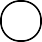 Gemischte Übungen: Teil 1 - 3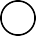 Bitte schreiben Sie jeweils „Richtig“ oder „Falsch“ hinter die Aussagen.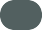 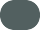 Die Unfallversicherung sichert auch gegen Unfälle in der Freizeit ab.Bei Verstößen gegen die Unfallverhütungsvorschriften werden hohe Strafen verhängt.Eine Umschulung ist eine Maßnahme der Berufshilfe.Die Berufsgenossenschaften kontrollieren die Betriebe auf Umsetzung der Unfallverhütungsvorschriften.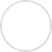 Jedes Bundesland hat seine eigene gesetzliche Unfallversicherung.Bei Wegeunfällen darf man auch Umwege fahren, ohne dass die Absicherung durch die Unfallversicherung erlischt.Bei der Unfallversicherung teilen sich Arbeitgeber und Arbeitnehmer die Beitragskosten.Verletztengeld wird bei einem Betriebsunfall nach 6 Wochen gezahlt. Dann endet nämlich die Lohnfortzahlung durch den Arbeitgeber.Die Berufsgenossenschaften sind dafür zuständig, dass es nicht zu Arbeitsunfällen und Berufskrankheiten kommt.Bei Wegeunfällen zahlt die Krankenkasse die anfallenden Kosten.Die Hinterbliebenenrente wird gezahlt, wenn man aufgrund Betriebsunfalls nicht mehr arbeiten kann.Der Lebensmitteldicounter ALDI und die Elektroﬁrma Lux haben unterschiedliche Unfallversicherungen.Bei einer Umschulung erlernt man einen neuen Beruf, da man aufgrund eines Betriebsunfalls in seinem alten Beruf nicht mehr arbeiten kann.Heilbehandlungen zahlt die KrankenkasseOrdnen Sie die Deﬁnitionen bitte den richtigen Begriﬀen zu.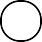 Muss bei jedem Arbeitsunfall erstellt werden: Wird im Anschluss an die 6-wöchigeLohnfortzahlung gezahlt:Diese Sozialversicherung zahlt der Arbeitgeberallein:Ärztliche Behandlung in der Praxis oder im Krankenhaus aufgrund eines Arbeitsunfalls odereiner Berufskrankheit:Bekommen der Ehepartner und die Kinder imSterbefall: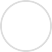 Wird bei Arbeitsunfähigkeit auf Grund einer betriebsbedingten Krankheit oder einesBertriebsunfalls gezahlt:Dient der Wiedereingliederung in das Arbeitslebendurch Fördermaßnahmen: Unfälle auf der Arbeit:Erhält eine Ausfertigung der UnfallanzeigeIhre Einhaltung wird von den Berufsgenossenschaften kontrolliert:Unfälle zwischen Betrieb und eigener Wohnung:Beispiel für eine Maßnahme der Berufshilfe:Für deren Heilung ist die gesetzliche Unfallversicherung zuständig:Ansprechpartner bei der gesetzlichenUnfallversicherung: Beteiligung an den Bestattungskosten:BerufshilfeBerufskrank- heitenHinterbliebenen- renteUmschulungSterbegeldUnfall- versicherungVerletztengeldGewerbe- aufsichtsamtHeilbehandlung ArbeitsunfälleUnfallanzeigeBerufsgenossen- schaftenUnfallverhütungs- vorschriftenWegeunfälle Verletztenrente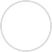 Zahlt die gesetzliche Unfallversicherung alleine: Erfolgt ambulant beim Arzt oder im Krankenhaus: Muss bei jedem Arbeitsunfall erstellt werden: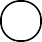 Wird anstelle von Krankengeld bei einem Betriebsunfall gezahlt: Zuschuss zu den Beerdigungskosten:Unfälle zwischen Arbeit und eigener WohnungIst Ansprechpartner der gesetzlichen Unfallversicherung: